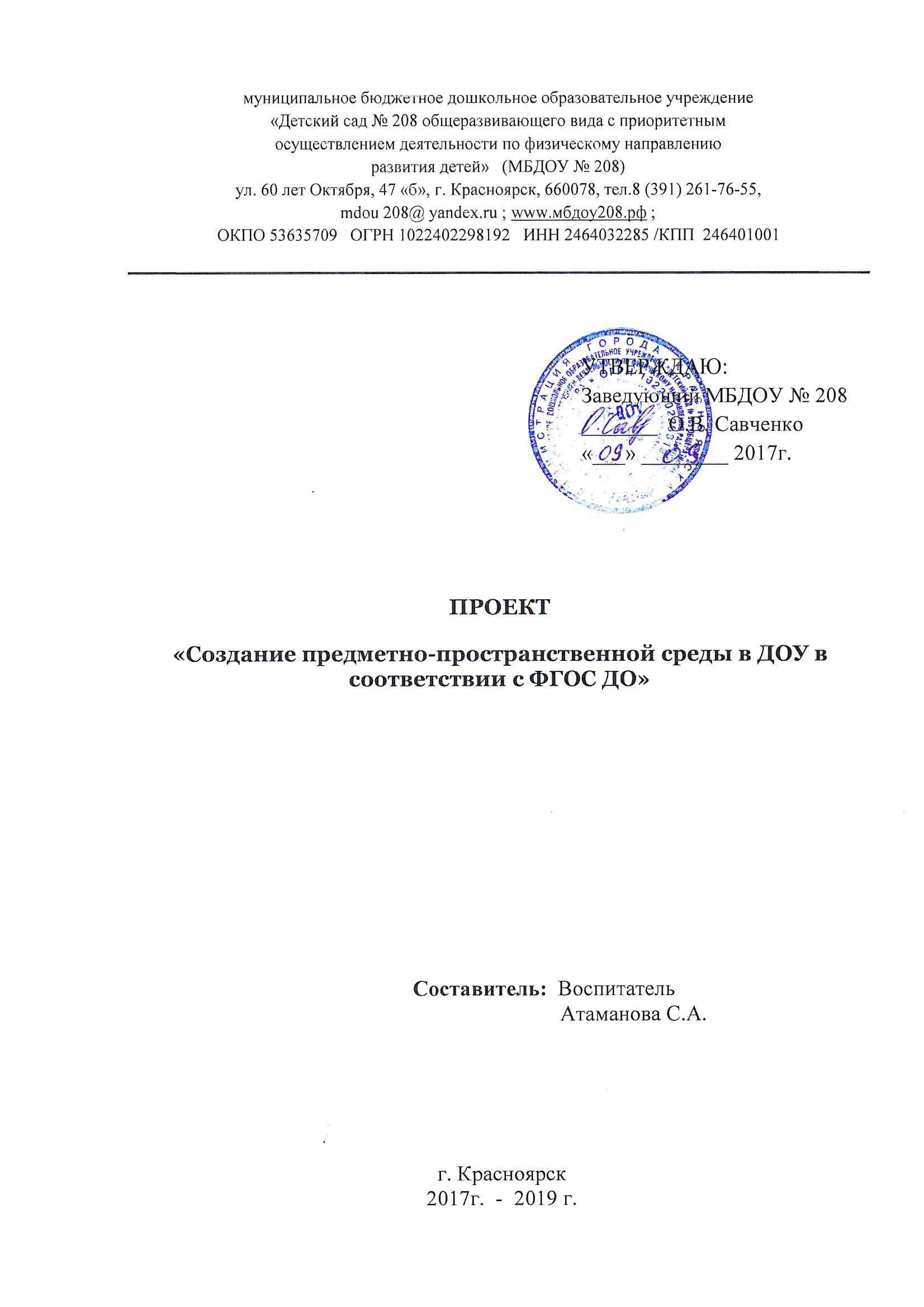 Цель проекта:    Разработка модели предметно-пространственной развивающей среды, способствующей гармоничному развитию и саморазвитию детей.Задачи проекта:Изучить и внедрить в практику новые подходы к организации предметно-пространственной развивающей среды, обеспечивающих полноценное развитие дошкольников в рамках образовательной программы ДОО с учетом требований ФГОС ДО;Создание предметно-пространственной среды,  которая будет способствовать  эмоциональному благополучию детей с учетом их потребностей и интересов;создать условия для обеспечения разных видов деятельности дошкольников;содействовать сотрудничеству детей и взрослых для создания комфортной  среды;Этапы проекта: I этап: Формирование проблемы, цели и задач проекта.II этап: Практическая реализация проекта.III этап: Подведение итогов. Оформление материалов проекта.Актуальность проекта:      	Создание предметно-пространственной среды группы особо актуальна для нас. Нашему детскому саду более 50 лет. Группа «Капитошки» находится на 2 этаже здания и имеет свои особенности. Групповое помещение одновременно выполняет несколько функций. Это игровая, и спальня, и комната для приёма пищи. Необходимо пространственную среду организовать так, что бы она соответствовала требованиям ФГОС ДО, нормам САНПИНа и давала возможность каждому ребенку заниматься любимым делом. Известно, что ведущим видом деятельности дошкольников является игра. Поэтому организация пространственной среды в группе должна строиться таким образом, чтобы была возможность развивать индивидуальность каждого ребенка с учетом его интересов, уровня активности. Необходимо обогатить среду,  стимулирующую познавательную, двигательную, эмоциональную деятельность детей.Проект был разработан на принципах Стандартаполифункциональной;трансформируемой;содержательно-насыщенной;вариативной;доступной;безопасной.Были учтены требования СтандартаРазвивающая предметно-пространственная среда должна обеспечивать возможность общения и совместной деятельности детей и взрослых;Развивающая предметно-пространственная среда обеспечивает максимальную реализацию;Развивающая предметно-пространственная среда должна обеспечивать реализацию различных образовательных программ.Организация самостоятельно определяет средства обучения, в том числе технические, соответствующие материалы, игровое, спортивное, оздоровительное оборудование, инвентарь.Развивающая предметно-пространственная среда должна быть содержательно-насыщенной, вариативной,  доступной, трансформированной, полифункциональной и безопасной.         Участники проекта: администрация МБДОУ, воспитатели и родители группы «Капитошки».Продолжительность проекта: сентябрь 2017г. –  май 2019 г.Ожидаемые результаты реализации проекта:Воспитателями группы овладели  новыми подходами в организации предметно-пространственной развивающей среды группы, обеспечивающей полноценное развитие воспитанников; Организована предметно-пространственная развивающая среда согласно требованиям ФГОС, которая способствует полноценному развитию детей с учетом их возрастных потребностей и интересов;Повышение педагогической грамотности родителей в вопросе: создание комфортной предметно-пространственной развивающей среды в группе;Активное участие родителей в создании комфортной предметно-пространственной развивающей среды группы «Капитошки».  План реализации проекта«Построение развивающей предметно-пространственной среды ДОО в процессе реализации ФГОС ДО»Подготовительный этапИзучение нормативных документов,  учебно-методических и игровых материалов. Заведующий ДОО, старший воспитатель, воспитатели. (Сентябрь октябрь 2017);Анализ условий, которые должны быть созданы в соответствии с требованиями ФГОС ДО. Заведующий ДОУ, старший воспитатель, воспитатели группы.(ноябрь  - февраль 2017);Составление рабочего плана реализации проекта и определение ответственных лиц. Воспитатели группы. (март 2017);Изучение особенностей группового помещения, выявление особенностей зонирования в соответствии с возрастом детей, составление перечня необходимого оборудования в игровых центрах. Воспитатели группы (сентябрь - март 2017);Разработка проекта «Построение предметно-пространственной развивающей среды ДОО в процессе реализации ФГОС ДО»: зам. зав. по УВР, воспитатели группы (февраль – май  2017);II этап: Практическая реализация проекта.  2017 – 2019 год1. Консультация для родителей: «Влияние предметно-пространственной среды на воспитание культуры поведения (октябрь 2017 год  – воспитатели).2. Консультация для родителей: «Возрастные особенности детей и особенностей группового помещения» (ноябрь 2017 год  -  воспитатели).3. Консультация для родителей: «Эстетические требования, предъявляемые к оформлению группы»  (январь  2018 год – воспитатели).3. Семинар: «Организация предметно-пространственной среды в ДОУ в условиях ФГОС» (февраль 2018  - зам. зав. по УВР, воспитатели)4. Круглый стол с родителями: «Особенности организации предметно-пространственной среды в группе» (март 2018 - воспитатели)5. Семинар: «Интегративный подход к организации развивающих центров активности детей» (апрель 2018 -  воспитатели)6. Практикум: «Содержание центров активности». (май 2018-воспитатели).7. Организация выставки методической литературы и пособий по созданию развивающей среды в ДОУ (фотоматериалы, макеты публикаций из журналов) (май 2018 год - воспитатели).9. Подбор и приобретение необходимых игрушек, дидактических пособий и т.д. зам. зав. по УВР , воспитатели, родители.(в  течении года).10. Создание развивающей среды в групповых комнатах в соответствии с требованиями пожарной безопасности, санитарно-гигиеническими нормами и ФГОС ДО (в течении года).11. Работа по созданию развивающей среды в групповых комнатах для решения задач, обеспечивающих полноценное развитие детей. (в течении года).Заключительный этап1. Конкурс: «Организация развивающей среды в группах детского сада» (январь 2019 - зам. зав. по УВР, воспитатели).2. Итоговая презентация: «Построение ППРС в соответствии с ФГОС ДО»       (апрель 2019  - воспитатели) 3. Представление результатов работы на страницах педагогического сборника «Горизонты педагогики» (июнь 2019 год)    В соответствии с планом работы была изучена нормативно-правовая база и методическая литература:Федеральный закон «Об образовании в Российской Федерации» № 273-ФЗ от 29. 12. 2012 г.Приказ Минобразования России от 17. 10. 2013г. №1155 «Об утверждении федерального государственного образовательного стандарта дошкольного образования».ФГОС ДОМетодические рекомендации для педагогических работников ДОО и родителей детей дошкольного возраста «Организация РППС в соответствии с ФГОС ДО» авт. О.А. Карабанова, Э.Ф. АлиеваКонцепция содержания непрерывного образования (дошкольное и начальное звено), утв. Федеральным координационным советом по общему образованию Министерства образования РФ от 17. 06. 2003Письмо Минобразования России от 17. 05. 1995г. № 61/19-12 «О психолого-педагогических требованиях к играм и игрушкам в современных условиях».Санитарно-эпидемиологические требования к устройству, содержанию и организации режима работы в дошкольных организациях. СанПиН 2.4. 1. 3049-13, утв. постановлением Главного государственного санитарного врача России от 15. 05. 2013 № 26Годовой план работы ДООТребования к созданию предметной развивающей среды, обеспечивающие реализацию основной общеобразовательной программы дошкольного образования (проект). Киреева Л.Г. Организация предметно-развивающей среды. -Учитель, 2013. Нищева Н.В. Предметно-пространственная развивающая среда в детском саду. — Детство-Пресс, 2010.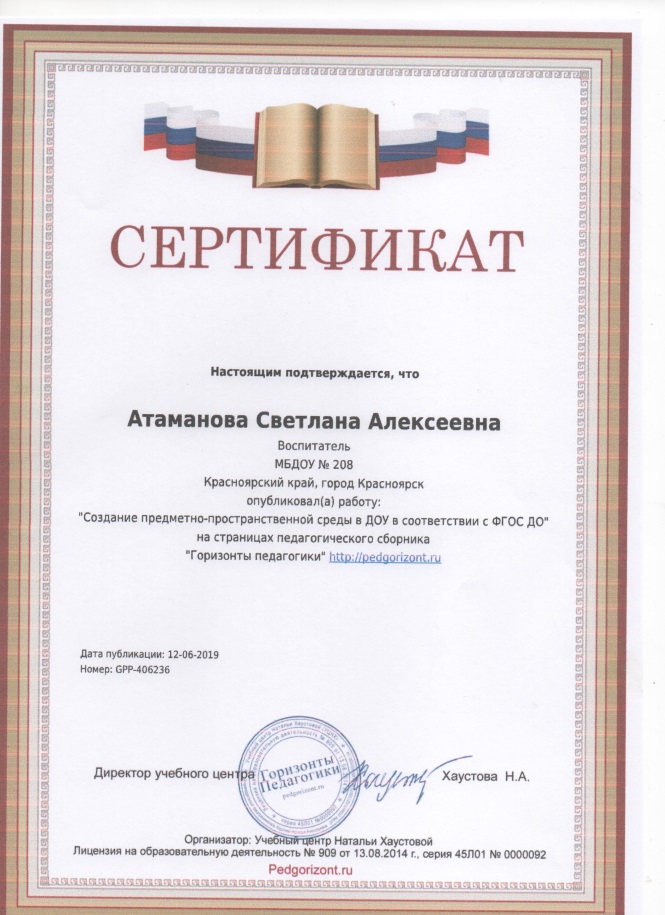 